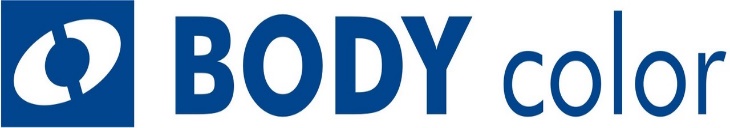 BODY tmel SoftCharakteristika: je polyesterový, dvojzložkový, stierkový tmel s antikoróznymi účinkami a jemnou konzistenciou. Je vhodný nielen k tmeleniu stredných nerovností kovových povrchov ale i drevených povrchov. Rýchle schne je ľahko brúsiteľný brúsnym papierom P80 - 120, dáva hladký neporézny povrch. Informácia o výrobkuSkladovteľnosť: 24 mesiacovSpôsob aplikácie: pružnou stierkouRiedenie: -Tužidlo: Dodáva sa s tmelom. Max. objemový pomer tuženia: 2-3%Doba schnutia: 10 – 15 minút / 20°CLikvidácia odpadu: odložte na miesto určené k ukladaniu odpadu !Použitie:K tmeleniu stredných nerovností karoserií /cca 5mm/, ako medzivrstva po hrubom tmelení, pred tmelením jemným a pred striekaním základových plničov.Príklad náterového postupuA / príprava podkladu: Opravovaný povrch zdrsniť /obrúsením/. Odstrániť koróziu a očistiť. Odmastiť napr. BODY ANTISIL 770 alebo 771 a osušiť. Veľké nerovnosti tmeliť BODY FIBER – tmel so sklenným vláknom, prebrúsiť za sucha brúsnym papierom P60.B / Aplikácia výrobku: Pripraviť potrebné množstvo tmelu a tužidla v pomere 100:3. Dobre premiešať. Spotrebovať do 5 - 7minút. Tmeliť stierkou, hrúbka jednej vrstvy 4 - 5mm.C / Následná operácia: Po vytvrdnutí prebrúsiť za sucha brúsnym papierom P80. Pri brúsení pod vodou je nutné povrch dôkladne vysušiť! Pred lakovaním emaily je nutné vzniknuté nedorobky /chyby po brúsnom papiery/ pretmeliť jemným tmelom, väčšie plochy striekacím tmelom a základovým a základovým plničom BODY 3:1, 4:1, 5:1. Aplikáciu neprevádzajte pri teplotách pod -5°C. Pri tužení nepresiahnuť pomer viac ako 3%.  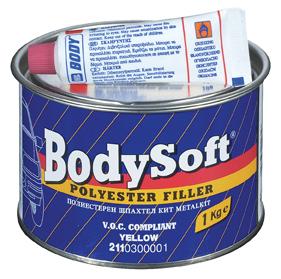 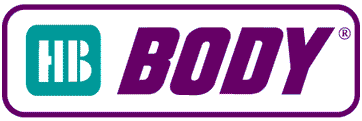 